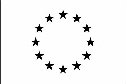 NOME COGNOMEAlessandro CavarapeRUOLO ATTUALE
Professore associato – Medicina InternaInformazioni personaliAncona – 23.03.1960italiana: Udine, Azienda Sanitaria Universitaria Friuli Centrale (ASUFC) - Presidio Ospedaliero S. Maria Misericordia – SOC Medicina Interna 2 – Padiglione 8 – Piano 2: alessandro.cavarape@uniud.it +39 0432 552600 │+39 ……..Esperienza lavorativaDal 01.04.2005  ad oggiUNIVERSITÀ DEGLI STUDI DI UDINE Professore di Medicina Interna II Fascia -  settore scientifico MED/09Dal 05.04.2002  Al  31.03.2005 UNIVERSITÀ DEGLI STUDI DI UDINE Ricercatore Confermato -  settore scientifico MED/09Dal 04.04.1991  Al  04.04.2002 UNIVERSITÀ DEGLI STUDI DI UDINE Collaboratore Tecnico VII q.f. Incarichi professionaliIstruzione e Formazione2001
Università degli Studi di UdineDiploma di Specializzazione in Geriatria
1990
Università degli Studi di AnconaDiploma di Specializzazione in Medicina Interna
1985   (AA 1983-84)
Università degli Studi di AnconaDiploma di Laurea in Medicina e Chirurgia 
1978   
Liceo Ginnasio “Carlo Rinaldini” di AnconaDiploma di Maturità Classica 
Capacità e competenze personaliAltroPubblicazioniAutore o co-autore  di oltre  80 pubblicazioni scientifiche su riviste internazionali e nazionaliAttività di ricercaResponsabile di   gruppi di ricerca nel settore del  diabete mellito e complicanze vascolari, microcircolazione renalePartecipazioni a Comitati scientificiPartecipazione a Comitati scientifici di convegni e meetings nazionaliConvegniAutore o coautore di 142 abstracts di comunicazioni a meetings e Congressi nazionali (56) ed internazionali (86).  Relatore/Relatrice in oltre 170 convegni scientifici nazionali e internazionali Autorizzo il trattamento dei miei dati personali ai sensi dell’art. 13 D. Lgs. 30 giugno 2003 n°196 – “Codice in materia di protezione dei dati personali” e dell’art. 13 GDPR 679/16 – “Regolamento europeo sulla protezione dei dati personali"Data, 19 giugno 2023Dal  01.11.2022   ad oggi     Direttore SOC Medicina Interna 2 - Azienda Sanitaria                                             Universitaria Friuli Centrale (ASUFC) Dal 19.11.2012    ad oggi     Direttore della Scuola di Specializzazione in Geriatria                                              Università degli Studi di Udine (trienni 2012/2015,                                             2015/2018, 2018/2021, 2021/2024)19.01.2012-31.10.2022    Incarico professionale ad elevata specializzazione di tipo                                             AP2– “Diabetologia, Aterotrombosi e Prevenzione                                             Cardiovascolare” presso SOC Clinica Medica – Azienda                                             Sanitaria Universitaria  Friuli Centrale (ASUFC)01.08.2006-31.10.22       Dirigente Sanitario- profilo professionale medici                                    presso SOC Clinica Medica–Azienda Sanitaria                                   Universitaria Friuli Centrale (ASUFC)   21.11.2017-07.02.2019   Direttore della Scuola di Specializzazione in Medicina di                                              Emergenza-Urgenza – Università degli Studi di Udine                                             (scorcio triennio 2017/2020)05.12.2013-01.11.2017    Direttore della Scuola di Specializzazione in Medicina                                             Interna – Università degli Studi di Udine                                             (scorcio AA 2013/2014 e triennio 2014/2017)01.06.2010-31.12.2012    Incarico professionale ad elevata specializzazione di tipo                                            AP2– “Ipertensione, diabete e prevenzione                                            Cardiovascolare” presso SOC Clinica Medica – Azienda                                            Ospedaliero-Universitaria  “S. Maria della Misericordia”                                            di Udine01.01.2005-31.05.2010    Incarico dirigenziale per Struttura Semplice tipo 1-                                             “SOS Ipertensione arteriosa e prevenzione                                             Cardiovascolare” presso Clinica Medica – Policlinico                                            Universitario a gestione diretta di Udine (APUGD)  01.12.2003-31.12.2004    Incarico professionale triennale di alta specializzazione                                            tipo B “Prevenzione cardiovascolare” presso Clinica                                            Medica-Policlinico Universitario a gestione diretta di                                             Udine (APUGD)  01.04.2006-31.10.2022  Responsabile dell’ Ambulatorio diabetologico  presso                                           SOC Clinica Medica-Azienda Sanitaria Universitaria Friuli                                           Centrale (ASUFC)01.01.2003-31.10.2022   Responsabile dell’ Ambulatorio di Prevenzione                                            cardiovascolare e Aterotrombosi  presso SOC Clinica                                            Medica-Azienda Sanitaria Universitaria Friuli Centrale                                            (Policlinico Universitario di Udine 2003-2006)01.08.2001-31.12.2002    Incarico professionale di alta specializzazione tipo B-                                                      “Malattie del metabolismo lipidico” presso Clinica                                              Medica–Policlinico Universitario a gestione Diretta di                                             Udine (APUGD)   01.08.1999-01.08.2006   Dirigente Sanitario- profilo professionale medici presso                                            Clinica Medica – Policlinico Universitario a gestione                                            diretta di Udine (APUGD)  01.01.1998-31.07.2001   Responsabile del servizio di Endocrinologia – Clinica                                            Medica – Policlinico Universitario a gestione diretta di                                            Udine (APUGD)  06.12.1996-31.07.1999   Dirigente medico  I livello presso Clinica Medica –                                             Policlinico Universitario a gestione diretta di Udine                                           (APUGD)01.01.1994-31.12.2002  Corresponsabile dell’ Ambulatorio per la prevenzione e                                           cura dell’ Aterotrombosi e i dismetabolismi  della Clinica                                           Medica – Policlinico  Universitario a gestione diretta di                                           Udine (APUGD)30.12.1993-05.12.1996   Dirigente medico I livello fascia B  presso Clinica Medica                                           Policlinico Universitario a gestione diretta di Udine (APUGD)01.07.1993-29.12.1993   Assistente medico  a tempo pieno presso Clinica Medica                                           Policlinico Universitario di Udine24.08.1987-10.03.1991  Medico fiduciario Aiuto di Impianto con mansioni di                                           medicina generale e medicina preventiva e del lavoro                                  presso Ferrovie dello Stato – Ufficio Sanitario                                   Compartimentale di Ancona06.11.1989-05.05.1990  Borsa di Studio semestrale conferita dalla U.S.L. n° 12 di                                           Ancona per lo svolgimento di attività di medico di                                           laboratorio presso il Laboratorio Analisi dell'Ospedale                                           Cardiologico "Lancisi" di Ancona04.04.1986-07.04.1987  Servizio di prima nomina nell’Esercito Italiano con il grado                                           di Sottotenente Medico di Complemento presso Reparti                                           Operativi della 132a Brigata Corazzata “Ariete” in  Aviano                                           (PN) dove ha anche ricoperto l’incarico di Dirigente il                                            Servizio Sanitario (4.04.1986-10.04.1986) 28.03.1985-31.12.1990  Medico frequentatore specializzando in Medicina Interna                                    presso Istituto di Clinica Medica Generale e Terapia                                    Medica dell’Università degli Studi di Ancona                 Lingue straniere:  Inglese, tedesco                Lingue straniere:  Inglese, tedesco                Lingue straniere:  Inglese, tedesco                Lingue straniere:  Inglese, tedesco                Lingue straniere:  Inglese, tedesco                Lingue straniere:  Inglese, tedesco                Lingue straniere:  Inglese, tedesco                Lingue straniere:  Inglese, tedesco                Lingue straniere:  Inglese, tedesco                Lingue straniere:  Inglese, tedesco                Lingue straniere:  Inglese, tedescoComprensioneComprensioneComprensioneComprensioneParlatoParlatoParlatoParlatoScrittoScrittoAscoltoAscoltoLetturaLetturaInterazione oraleInterazione oraleProduzione oraleProduzione oraleB2liv. intermedioC2liv. avanzatoC1liv. avanzatoB2liv. intermedioC1liv. avanzatoA2liv. elementareB1liv. intermedioA2liv. elementareA2liv. elementareA2liv. elementare(*)  Quadro comune europeo di riferimento per le lingue (*)  Quadro comune europeo di riferimento per le lingue (*)  Quadro comune europeo di riferimento per le lingue (*)  Quadro comune europeo di riferimento per le lingue (*)  Quadro comune europeo di riferimento per le lingue (*)  Quadro comune europeo di riferimento per le lingue (*)  Quadro comune europeo di riferimento per le lingue (*)  Quadro comune europeo di riferimento per le lingue (*)  Quadro comune europeo di riferimento per le lingue (*)  Quadro comune europeo di riferimento per le lingue (*)  Quadro comune europeo di riferimento per le lingue Direttore  della Scuola di Specializzazione in Geriatria dell’Università di Udine dal 2012 ad oggiDirettore  della Scuola di Specializzazione in Medicina d’Emergenza-Urgenza dell’Università di Udine dal 2017 al 2019Direttore  della Scuola di Specializzazione in Medicina Interna dell’Università di Udine dal 2014 al 2017Membro del Comitato Didattico del Corso di Laurea in Medicina e Chirurgia dell’Università di Udine per i trienni 2009/11, 2011/14, 2014/17, 2018/21, 2021/24Vicecoordinatore del Corso di Laurea in Fisioterapia - Università di Udine per il triennio 2020/23Membro del Comitato Didattico del Corso di Laurea in Fisioterapia - Università di Udine per i trienni  2019/21, 2021/24Membro del Collegio di Disciplina dell’ Università di Udine per i trienni 2012/14, 2015/17, 2018/20, 2021/23 Responsabile del laboratorio di microcircolazione e fisiologia nefrovascolare sperimentale della Clinica Medica dell’Università di Udine dal 1993 al 2000, ne ha curato l’allestimento e la attivitàComponente del Comitato Scientifico del provider del sistema regionale di formazione continua e di educazione continua in medicina per i trienni 2018-2020; 2021-2023 (Decr Dir Gen n. 202 del 07/03/2018 )Componente del Comitato Scientifico della SOC Formazione – Azienda Ospedaliero-Universitaria Friuli Centrale (ASUFC) come referente dell’Area Medica per i trienni 2009/11, 2011/13, 2013/15, 2015/17, 2018/21, 2022/24Referente didattico per il Dipartimento Medicina - Azienda Ospedaliero-Universitaria Friuli Centrale (ASUFC) dal 2006 a oggiMembro della Giunta di Presidenza della Facoltà di Medicina dell’Università di Udine per il triennio 2010/12Referente di sede per l’Università di Udine dei Professori Associati presso il Collegio dei Docenti Universitari di Medicina Interna (COLMED) dal  oggiReferente di sede per l’Università di Udine dei Ricercatori presso il Collegio dei Docenti Universitari di Medicina Interna (COLMED) dal 26.02.2004 al 2008Rappresentante dei Ricercatori in Consiglio di Facoltà di Medicina e Chirurgia dell’Università di Udine per il triennio accademico 2003/06  Presidente della Sezione Friuli-Venezia Giulia della Società Italiana di Geriatria e Gerontologia (SIGG) dal 2023 al 2024Consigliere della Sezione Friuli-Venezia Giulia della Società Italiana di Geriatria e Gerontologia (SIGG) dal 2020 al 2022Presidente della Sezione Friuli-Venezia Giulia della Società Italiana di Diabetologia (SID) dal 2009 al 2011Segretario-Tesoriere della Sezione Friuli-Venezia Giulia della Società Italiana di Diabetologia (SID) dal  20.12.1995 al 23.10.1999, e dal 29.09.2005 al 29.09.2007.Consigliere della Sezione Friuli-Venezia Giulia della Società Italiana di Diabetologia (SID) dal 1999 al al 2003, e dal 2007 al 2009.Membro della Commissione Regionale di Coordinamento per le Attività Diabetologiche – Regione Autonoma Friuli Venezia Giulia (D.P.Reg 11.07.07 , n.210  2007)Referente per la Regione Friuli Venezia Giulia della Giornata Mondiale del Diabete negli anni 2006, 2007, 2008,  2009